Name__________________________________            Period__________             Date___________________Lab Partner________________________________________________________________________________Lab: Starch and Glucose IndicatorsVocabularyIndicator: chemical used to detect the presence of a substance such as glucose and starch by a major color change.Glucose: sugar (C6H12O6)Starch: carbohydrateProcedureLabel 6 test tubes Glucose & Benedict's (1 BG)Glucose & Lugol's (2 GL)Starch & Benedict's (3 SB)Starch & Lugol's (4 SL)Water & Benedict's (5 WB)Water & Lugol's (6 WL)Observe and record all 6 test tubes initial color (starting color of solution).In test tubes 1,2 & 3 add 2 squirts of Benedict's solution and place in a beaker with boiling water for 2 minutes. Observe and record color change.In test tubes 4,5 & 6 add 2 squirts of Lugol's solution. Observe and record color change.Data TableRecord the observations and results for each test in the table below.Identify the color of the substanceWas it positive (+) or negative (-)?Positive= Major Color ChangeNegative= Little/ No Color ChangeConclusionWhat color did glucose turn when Benedict's was added with heat?______________________________________________________________________________________What color did starch turn when Lugol's was added?______________________________________________________________________________________Why did we have a test tube only with water?_______________________________________________________________________________________Initial ObservationAfter Adding Benedict's SolutionAfter Adding Lugol'sSolutionSubstance A(Water withGlucose)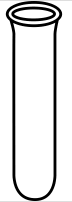 #1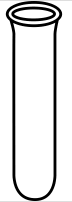 #2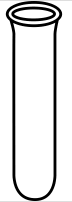 Substance B(Water withStarch)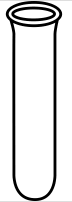 #3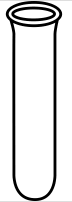 #4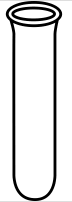 Substance C(Water)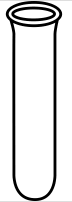 #5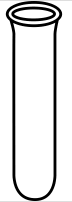 #6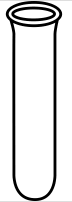 